M E G H Í V Óa Társulat éves rendes Küldöttgyűlését 2014. május 29-re (csütörtök) 10,30 órára összehívomAz ülés helyszíne: Göd Dunapart Nyaralóházak, Színházterem (volt BM üdülő),          2132 Göd, Jósika u. 14.Tervezett napirendi pontok:1./ Beszámoló a Társulat 2013. évi munkájáról	Előterjesztő: Szegedi Sándor elnök		          Óvári László igazgató2./ Beszámoló a Társulat 2013. évi költségvetés teljesítéséről	Előterjesztő: Szegedi Sándor elnök3./ Felügyelő Bizottság jelentése a Társulat 2013. évi gazdálkodásáról 	Előterjesztő: 	Majoros Erikné FB elnökÖsszevont vita a 1-3. napirend témáiról	 4./ A Társulat 2014. évi közfeladatai	Előterjesztő: Szegedi Sándor elnök		          Óvári László igazgató5./ A Társulat 2014. évi költségvetése	Előterjesztő: Szegedi Sándor elnökÖsszevont vita az 4-5. napirend témáiról6./ Alapszabály módosítása	Előterjesztő: Szegedi Sándor elnök7./ EgyebekA napirendi pontok fontosságára való tekintettel feltétlen megjelenést kérek. Tájékoztatom, hogy a vízitársulatokról szóló 2009. évi CXLIV. törvény 24.§(2) és a társulat alapszabálya 9.2. pontjai szerint a küldöttgyűlés tagjai a küldöttgyűlésen szavazati joggal rendelkeznek. Képviseleti jogát meghatalmazással más személy is gyakorolhatja, ebben az esetben a meghatalmazott a küldöttgyűlésen tanácskozási joggal vehet részt.Határozatképtelenség esetén változatlan napirendi pontokkal 2014. május 29-én 11,00 órai kezdettel újbóli küldöttgyűlést hívok össze.Göd, 2014-05-19								……………………………………….							Szegedi Sándor 								elnökGÖDÖLLŐ-VÁC TÉRSÉGI KÖRNYEZETVÉDELMI  ÉS VÍZGAZDÁLKODÁSI TÁRSULAT2131 Göd, Csokonai út 22.,:2132 Göd, Pf. 65/fax: 27/ 330-865  E-mail: vgtgod@tir.huÜgyfélszolgálat: hétfő-péntek: 8-12-ig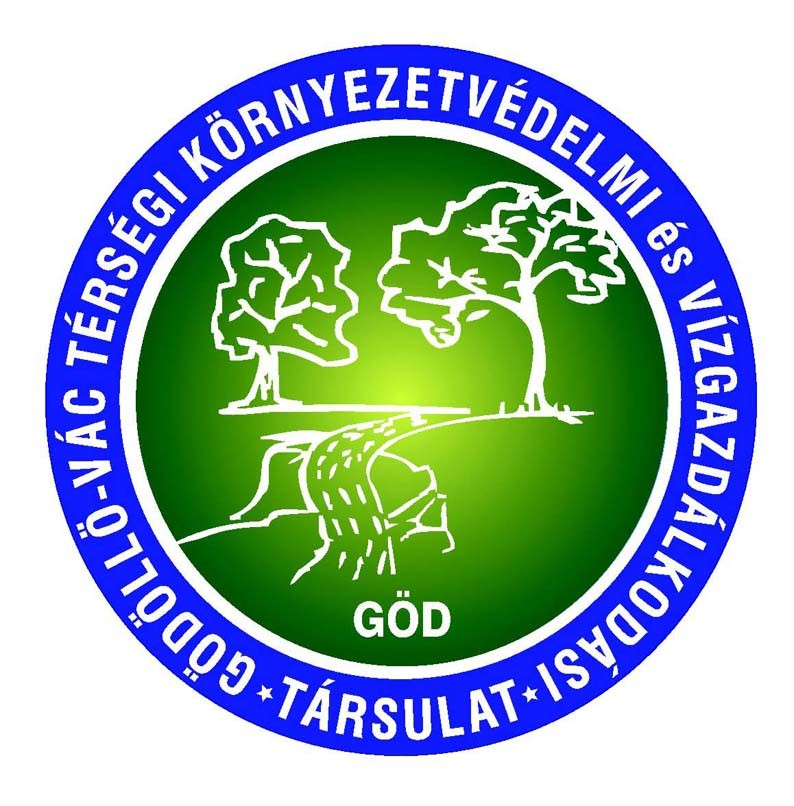 